                                    	   Проєкт Л.ШОЛОМ 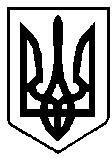 ВАРАСЬКА МІСЬКА РАДАВИКОНАВЧИЙ КОМІТЕТВАРАСЬКОЇ МІСЬКОЇ РАДИР І Ш Е Н Н Я14.04.2023                                           м.Вараш		         № 135-ПРВ-23-7114Про зняття громадянина Єзгора О.А.з обліку громадян, які потребують поліпшення житлових умов Розглянувши заяву громадянки Єзгор Н.В. від 15.03.2023 №449/, враховуючи пропозиції громадської комісії з житлових питань при виконавчому комітеті Вараської міської ради (протокол №6001-ПТ-47-7114-23 від 11.04.2023), свідоцтво про смерть серії 1-ГЮ №094884, видане Вараським міським відділом державної реєстрації актів цивільного стану Головного територіального управління юстиції у Рівненській області 07.08.2018 (відповідний актовий запис №140 від 07.08.2018), на підставі статті 40 Житлового кодексу України, пункту 26 Правил обліку громадян, які потребують поліпшення житлових умов, і надання їм жилих приміщень в Українській РСР, затверджених постановою Ради Міністрів УРСР і Укрпрофради від 11 грудня 1984 р. №470, абзацу 4 пункту 2.1 розділу ІІ Положення про громадську комісію з житлових питань при виконавчому комітеті Вараської міської ради 7110-П-01, затвердженого рішенням виконавчого комітету Вараської міської ради від 25.01.2022 №7114-РВ-7-08, керуючись підпунктом 2 пункту «а» частини першої статті 30, частиною шостою статті 59 Закону України “Про місцеве самоврядування в Україні”, виконавчий комітет Вараської міської ради    ВИРІШИВ:1. Зняти громадянина Єзгора Олександра Анатолійовича, зі складом сім’ї 4 (чотири) особи, з обліку громадян, які потребують поліпшення житлових умов, при виконавчому комітеті Вараської міської ради та виключити зі списку осіб, які мають право на першочергове одержання жилих приміщень. 2. Контроль за виконанням рішення покласти на заступника міського голови відповідно до розподілу функціональних обов’язків.Міський голова                             	              	      Олександр МЕНЗУЛ